Приложение № 31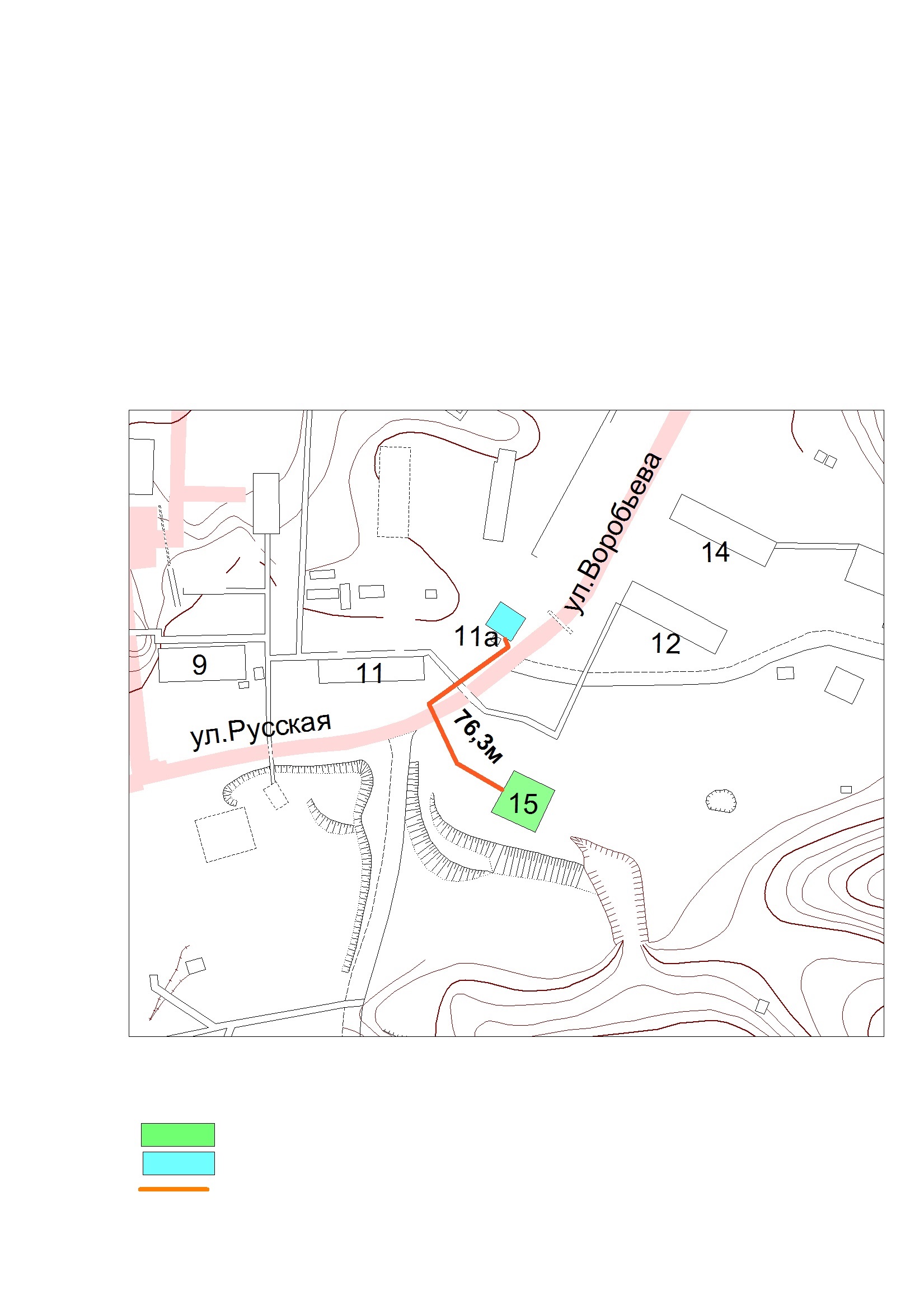 УТВЕРЖДЕНАпостановлением Администрации Тазовского районаот ________________________ № _____Схема границ прилегающей территории к муниципальному бюджетному учреждению «Центр развития физической культуры и спорта», структурное подразделение лыжная база, с. Газ-Сале, ул. Воробьёва, д. 15Условные обозначения:- лыжная база- магазин - расстояние до объектов торговли